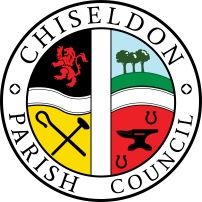 Contact details:Clerk – 01793 740744 clerk@chiseldon-pc.gov.ukYou are summoned to the Environment, General Purpose and Amenities Committee meeting.Remote login via MS Teams, Monday 19th October 2020 at 7.30pm. Meeting link at the bottom of the agenda.AGENDA     Next meeting: Monday 16th November 2020 at 7.30pm Remote MS Teams meeting Signed: C Wilkinson (Clerk).  Date:15.10.2020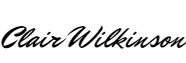 Legislation to allow the council to vote and/or act:Item 8. Tree inspection.Item 9.  Bench at Millennium Copse. Local Government Act 1972 S137.   MUST RECORD AS SUCH ON ACCOUNTSItem 10 Dog bin Litter Act 1983 s5. Litter Act 1983 s.5Item 11 Litter Bin Litter Act 1983 s.5Item 12 Strouds Hill sign. Road Traffic Regulation Act 1983. S72(2)
Item 13. Home Close sign. Road Traffic Regulation Act 1983. S72(2) Item 20. CVPA equipment. Local Government Misc Provisions Act. 1976 s.19(3)Residents requiring the additional information as listed in this agenda should contact the Clerk on the details above to ask for a copy.  The information will be displayed on our website where possible.Login: https://teams.microsoft.com/l/meetup-join/19%3ameeting_Y2VlODQ5MmEtOTUxYi00YTRjLThhODctMmMwZjg1ZDgzZGI1%40thread.v2/0?context=%7b%22Tid%22%3a%22994eb4e1-2fcb-47f9-a34e-66c6767624a1%22%2c%22Oid%22%3a%22abfe080e-0d86-401d-95dd-e231c117cc34%22%7d                                1.Attendances and apologies for absence to be received and approval voted on.2.      Declarations of interest and vote on any dispensations submitted3.Public recess4.5.6.7.Approval of minutes of meeting 21st September 2020.  Action PointsReview and vote on Committees Terms of Reference – See document on MS Teams.PRESENTATIONSwindon Ladies football club to address the committee with requests/suggestions for moving forward.  Fee’s for practice games to be discussed. See additional information.8.9.10.11.12.13.14.15.16.17.18.19.20.21.22.23.24.25. PARISHING PROGRESSReview & vote on quote for annual tree inspection. (After full survey carried out in 2020) See additional documentation    PARISH APPEARANCEDiscussion & vote on new bench and installation work on Millennium Wood pathway. See information loaded on MS TeamsNew dog bin required at the entrance to the allotments on New Road – old metal one has rusted.  Cost for a new plastic bin is £91.00 plus VAT and £50 installation. Plus £42.17 plus VAT for new post.  Review and vote.New rubbish bin required at Rec field as the lock has rusted and snapped on the old one so the bin is not secure. £169.00 litter bin Plus £50 fitting plus VAT.   Review and vote.Signage required. Extra “Cyclists Dismount” aluminum sign for Strouds Hill to stop cyclists from using the pavement at the houses that exit straight onto the street. £35.00 plus VAT from Mule Creative.Request for aluminum signage for the cycle route along the back of Home Close to remind it is a residential area and no swearing. A4 size.  1 sign £25.00. 1 signs £43.00. 10 signs £60.00 from Mule Creative. (No VAT)    BUILDING & AMENITY PRIORITES             TENNIS  CLUBTennis Club representative to update Committee             FOOTBALL CLUBFootball club representative to update CommitteePAVILIONNo itemsALLOTMENTS – Committee Vice Chairman to take these items.Review and vote on approval of bonfire reminder letter for all tenants – See letter on MS TeamsREC HALL, GROUND & CAR PARKReview of opening of the Hall with Covid procedures and discuss opening to larger groups that are allowed to meet by law.  Approval requested for Administration Officer to apply for grants to install new play equipment on the Recreation field.                  CVPAPresentation on new equipment to buy with budgeted funds. Discussion & vote on what item to install. See information in MS Teams.Review whether legislation of max 6 people at CVPA is being adhered to. Vote on whether to keep the area open or shut it. CEMETERIESNo itemsCOMMUNITY PRIORITIESCommittee to approve the alteration of the BMX/Pump track sub-committee into a working party separate from the Parish Council but working with the council and receiving administrative support, for meetings. WAITING FOR LEGAL ADVICE – CLERK TO UPDATE COMMITTEE  See additional information  VULNERABLE PEOPLE AND BIOSDiscussion on current BIOS situation. To be taken to Full Council in November. ITEMS FOR INCLUSION ON NEXT AGENDA(Cannot be discussed or voted on at this meeting)